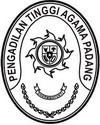 KEPUTUSAN WAKIL KETUA PENGADILAN TINGGI AGAMA PADANGNOMOR : 3101/KPTA.W3-A/PL1.2.3/XI/2023TENTANGPEMBENTUKAN PANITIA PENGHAPUSAN BARANG MILIK NEGARA BERUPA INVENTARIS PADA PENGADILAN AGAMA BUKITTINGGIWAKIL KETUA PENGADILAN TINGGI AGAMA PADANG Ditetapkan di       :  P A D A N GPada Tanggal  	     :   20 November 2023 Maret       Wakil Ketua Pengadilan Tinggi Agama Padang		                                      				    Dra. Hj. ROSLIANI, S.H., M.A.								    NIP. 19631008 198903 2 003DAFTAR LAMPIRAN SURAT KEPUTUSAN WAKIL KETUA PENGADILAN TINGGI AGAMA PADANGNOMOR : 3101/KPTA.W3-A/PL1.2.3/XI/2023Tanggal  :  20 November 2023TENTANGPEMBENTUKAN PANITIA PENGHAPUSAN BARANG MILIK NEGARA BERUPA INVENTARISPADA PENGADILAN AGAMA BUKITTINGGI					Ditetapkan di        :  P A D A N G						Pada Tanggal  	  :  20 November 2023Maret       						Wakil Ketua Pengadilan Tinggi Agama Padang														Dra. Hj. ROSLIANI, S.H., M.A.													                NIP. 19631008 198903 2 003Menimbang:Bahwa dalam rangka Pelaksanaan Penghapusan Barang Milik Negara berupa Inventaris pada Pengadilan Agama Bukittinggi perlu dibentuk Panitia Penghapusan Barang Milik Negara berupa Inventaris;Bahwa nama-nama yang tercantum dalam lampiran Keputusan ini dipandang mampu dan memenuhi syarat ditunjuk sebagai Panitia Penghapusan Barang Milik Negara berupa Inventaris pada Pengadilan Agama Bukittinggi;Mengingat:Undang-Undang Nomor 3 Tahun 2009 tentang Perubahan Kedua Atas Undang-Undang Nomor 14 Tahun 1985 tentang Mahkamah Agung;Undang-Undang Nomor 48 Tahun 2009 tentang Kekuasaan Kehakiman;Undang-Undang Nomor 50 Tahun 2009 tentang perubahan kedua atas Undang-undang Nomor 7 Tahun 1989 tentang Peradilan Agama;Peraturan Presiden Republik Indonesia Nomor 13 Tahun 2005 tentang Sekretariat Mahkamah Agung;Peraturan Pemerintah RI Nomor 27 Tahun 2014 tentang Pengelolaan Barang Milik Negara/Daerah; Peraturan Menteri Keuangan Nomor 4/PMK.06/2015 Tentang Pendelegasian Kewenangan dan Tanggung Jawab Tertentu dari Pengelola Barang  kepada Pengguna Barang;Keputusan Sekretaris Mahkamah Agung RI Nomor 31A/SEK/SK/7/2015 tentang Pendelegasian Wewenang kepada Kepala Badan Urusan Administrasi  untuk menandatangani surat dan/atau Persetujuan Atas Permohonan Penggunaan, Pemindahtanganan, Pemusnahan dan Penghapusan Barang Milik Negara;Peraturan Menteri Keuangan Republik Indonesia Nomor 181/PMK.6/2016 tentang Penatausahaan Barang Milik Negara; Peraturan Menteri Keuangan Nomor 83/PMK.06/2016 tentang Tata Cara Pelaksanaan Pemusnahan dan Penghapusan Barang Milik Negara;Peraturan Menteri Keuangan Nomor 111/PMK.06/2016 tentang Tata Cara Pemindahtanganan Barang Milik Negara;Surat Edaran Sekretaris Mahkamah Agung No 10 Tahun 2018 Tentang  Pedoman Tata Cara Pelaksanaan Penjualan, Pemusnahan dan Penghapusan Barang Milik Negara di Lingkungan Mahkamah Agung dan Badan Peradilan dIBawahnya.M E M U T U S K A NM E M U T U S K A NM E M U T U S K A NMenetapkanPERTAMA::Pembentukan Panitia Penghapusan Barang Milik Negara berupa Inventaris  pada Pengadilan Agama Bukittinggi sebagaimana daftar terlampir;KEDUA:Tugas Panitia Penghapusan Barang Milik Negara:Menginventarisir BMN yang akan diusulkan untuk dihapuskan serta mempersiapkan kelengkapan dokumen persyaratan penghapusan BMN;Meneliti dan menilai kondisi serta kegunaan barang-barang yang akan dihapuskan;Menghubungi instansi terkait yang berhubungan dengan barang-barang yang akan dihapuskan (bila ada);Membuat Berita Acara hasil Penghapusan Barang Milik Negera yang akan dihapuskan;KETIGA:Melaporkan hasil pelaksanaan tugas dimaksud diatas kepada Ketua Pengadilan Tinggi Agama Padang;KEEMPAT:Keputusan ini mulai berlaku pada tanggal ditetapkan dengan ketentuan bahwa apabila dikemudian hari terdapat kekeliruan dalam putusan ini akan diadakan pembetulan seperlunya;NoNama/ NIPJabatanPangkat /Gol. RuangJabatan dalam  kepanitiaanKeterangan1.Muzakir, S.H.I.NIP. 19880309 200912 1 006Kasubag Umum dan KeuanganPenataTK. I / (III.d)Ketua2.Arlia Novriany, A.Md.NIP. 19911103 202203 2 010Pengelola Barang Milik NegaraPengatur / (II/c)Sekretaris3.Rina Andayani, S.H.,M.Si.NIP. 19870720 200604 2 002Kasubag Perencanaan TI dan PelaporanPenataTK. I / (III.d)Anggota4. Aidil Fitriadi, S.T. NIP. 19920405 202012 1 005Pranata Komputer Ahli PertamaPenata Muda / (III.a)Anggota5. Febri Aziz, S.I.P.NIP. 19900212 202203 1 003Analis Perencanaan Evaluasi dan PelaporanPenata Muda / (III.a)Anggota